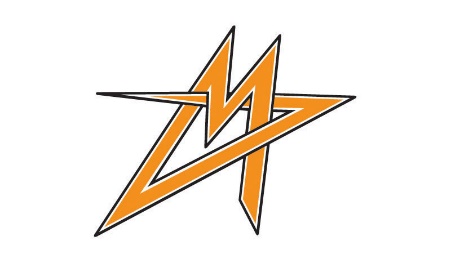       Einverständniserklärungan den Verein Vienna Metrostars.Name:Adresse:Telefon:eMail:Als Erziehungsberechtigte:r erkläre ich mein Einverständnis, dass mein Kind ______________________ , geb. am ________________, am Erwachsenenspielbetrieb der ABF teilnehmen darf.Ich bin mir insbesondere der sportartspezifischen Risiken bewusst._____________ , am _____________________________________(eigenhändige Unterschrift)